Title Will Go HereJohn SmithCentral Michigan UniversityMaster of Science in PsychologyThesisAugust 2021Acknowledgements	Lorem ipsum dolor sit amet, consectetur adipiscing elit. Vestibulum lacinia mollis arcu, sit amet tristique nibh maximus pretium. Nulla at nibh mi. Aliquam vulputate pharetra metus et ultrices. Nunc sed dui neque. Quisque luctus augue odio, in dapibus nulla suscipit vel. Cras feugiat lobortis lectus, vel tempus ipsum. Aenean et ante id tellus maximus	Lorem ipsum dolor sit amet, consectetur adipiscing elit. Vestibulum lacinia mollis arcu, sit amet tristique nibh maximus pretium. Nulla at nibh mi. Aliquam vulputate pharetra metus et ultrices. Nunc sed dui neque. Quisque luctus augue odio, in dapibus nulla suscipit vel. Cras feugiat lobortis lectus, vel tempus ipsum. Aenean et ante id tellus maximusAbstractLorem ipsum dolor sit amet, consectetur adipiscing elit. Vestibulum lacinia mollis arcu, sit amet tristique nibh maximus pretium. Nulla at nibh mi. Aliquam vulputate pharetra metus et ultrices. Nunc sed dui neque. Quisque luctus augue odio, in dapibus nulla suscipit vel. Cras feugiat lobortis lectus, vel tempus ipsum. Aenean et ante id tellus maximus vehicula. Vestibulum iaculis, leo eget tincidunt facilisis, elit dui pharetra arcu, eget consequat mi mauris eget libero. Sed et rhoncus nisi. Mauris lacinia, urna et accumsan posuere, leo ante imperdiet lorem, nec egestas urna ligula eu dui. Mauris vel orci eget tellus iaculis tempor quis et magna.Keywords: Lorem ipsum, dolor sit amet, consectetur, adipiscing elit, Vestibulum lacinia, mollis arcu, sit amet tristique, nibh maximus, pretiumContentsChapter Title (First Level Heading)	7Chapter Title (First Level Heading)	9	Second Level Heading	9	Second Level Heading	12		Third Level Heading	12			Fourth Level Heading	13			Fourth Level Heading	13				Fifth Level Heading	13				FifthLevel Heading	13		Third Level Heading	14		Third Level Heading	14	Second Level Heading	15	Second Level Heading	16		Third Level Heading	16		Third Level Heading	16Chapter Title (First Level Heading)	17	Second Level Heading	18		Third Level Heading	19		Third Level Heading	20	Second Level Heading	22Chapter Title (First Level Heading)	24References	28Tables	29Figures	33Appendix A. Graduate Studies Deadlines	35Appendix B. Plan A Sign-Off Form	36Title Will Go HereLorem ipsum dolor sit amet, consectetur adipiscing elit. Vestibulum lacinia mollis arcu, sit amet tristique nibh maximus pretium. Nulla at nibh mi. Aliquam vulputate pharetra metus et ultrices. Nunc sed dui neque. Quisque luctus augue odio, in dapibus nulla suscipit vel. Cras feugiat lobortis lectus, vel tempus ipsum. Aenean et ante id tellus maximus vehicula. Vestibulum iaculis, leo eget tincidunt facilisis, elit dui pharetra arcu, eget consequat mi mauris eget libero. Sed et rhoncus nisi. Mauris lacinia, urna et accumsan posuere, leo ante imperdiet lorem, nec egestas urna ligula eu dui. Mauris vel orci eget tellus iaculis tempor quis et magna.Cras non arcu ac lectus auctor rutrum. Sed ornare lectus justo, ac consequat nisi finibus ac. Sed tristique ipsum rhoncus facilisis tincidunt. Praesent fringilla felis rutrum, laoreet ex quis, commodo elit. Sed a turpis hendrerit, pulvinar nisi quis, dignissim elit. Fusce facilisis sapien id turpis varius, et mollis neque porta. Vivamus fringilla iaculis elit, sed congue enim egestas sit amet. Sed elit elit, mattis at sem non, sodales fringilla sapien.Nullam eleifend sodales fringilla. Vestibulum feugiat neque fermentum, aliquet ex at, semper nisl. Cras varius purus nunc, vel imperdiet turpis tincidunt quis. Ut sagittis odio mattis imperdiet faucibus. Praesent at egestas ante, non tristique justo. Vestibulum tincidunt faucibus justo vel rhoncus. Quisque bibendum congue libero, quis volutpat nunc sagittis et.Donec mi neque, finibus nec mi in, elementum laoreet augue. Praesent mattis tellus et justo rhoncus, et semper diam eleifend. Integer vel leo sollicitudin, mattis velit dignissim, mattis sapien. Donec lacinia pharetra metus et hendrerit. Nullam pretium velit id varius tristique. In facilisis mattis consectetur. Nam venenatis ante nec turpis commodo, sed efficitur tortor pharetra.Proin ultrices aliquam eros. Duis et aliquam ligula. Praesent ut nunc nibh. Maecenas vel elit at nisl sodales cursus. Cras ac ultrices ipsum. Maecenas pretium fermentum tempus. Mauris at sagittis tellus.Donec odio nibh, laoreet vitae pretium eget, dapibus eget turpis. Nulla eget tellus nisi. Nam pellentesque, mi a tristique pharetra, eros turpis posuere ligula, nec posuere mauris tellus vel dolor. Nunc quis nulla quis nunc fringilla tincidunt. In tempus ante nunc, et tincidunt lorem finibus malesuada. Donec euismod ultricies condimentum. In fringilla aliquet lectus, nec iaculis enim bibendum auctor. Praesent placerat odio in nulla ultrices, quis condimentum ex dapibus. Vivamus rutrum tempor mi. Etiam lacinia libero justo, ut cursus sapien faucibus sed. Praesent finibus suscipit suscipit. In sit amet volutpat nunc, in mollis metus. Sed arcu lectus, viverra vel porta id, interdum in turpis.Chapter Title (First Level Heading)Lorem ipsum dolor sit amet, consectetur adipiscing elit. Vestibulum lacinia mollis arcu, sit amet tristique nibh maximus pretium. Nulla at nibh mi. Aliquam vulputate pharetra metus et ultrices. Nunc sed dui neque. Quisque luctus augue odio, in dapibus nulla suscipit vel. Cras feugiat lobortis lectus, vel tempus ipsum. Aenean et ante id tellus maximus vehicula. Vestibulum iaculis, leo eget tincidunt facilisis, elit dui pharetra arcu, eget consequat mi mauris eget libero. Sed et rhoncus nisi. Mauris lacinia, urna et accumsan posuere, leo ante imperdiet lorem, nec egestas urna ligula eu dui. Mauris vel orci eget tellus iaculis tempor quis et magna.Cras non arcu ac lectus auctor rutrum. Sed ornare lectus justo, ac consequat nisi finibus ac. Sed tristique ipsum rhoncus facilisis tincidunt. Praesent fringilla felis rutrum, laoreet ex quis, commodo elit. Sed a turpis hendrerit, pulvinar nisi quis, dignissim elit. Fusce facilisis sapien id turpis varius, et mollis neque porta. Vivamus fringilla iaculis elit, sed congue enim egestas sit amet. Sed elit elit, mattis at sem non, sodales fringilla sapien.Nullam eleifend sodales fringilla. Vestibulum feugiat neque fermentum, aliquet ex at, semper nisl. Cras varius purus nunc, vel imperdiet turpis tincidunt quis. Ut sagittis odio mattis imperdiet faucibus. Praesent at egestas ante, non tristique justo. Vestibulum tincidunt faucibus justo vel rhoncus. Quisque bibendum congue libero, quis volutpat nunc sagittis et.Donec mi neque, finibus nec mi in, elementum laoreet augue. Praesent mattis tellus et justo rhoncus, et semper diam eleifend. Integer vel leo sollicitudin, mattis velit dignissim, mattis sapien. Donec lacinia pharetra metus et hendrerit. Nullam pretium velit id varius tristique. In facilisis mattis consectetur. Nam venenatis ante nec turpis commodo, sed efficitur tortor pharetra.Proin ultrices aliquam eros. Duis et aliquam ligula. Praesent ut nunc nibh. Maecenas vel elit at nisl sodales cursus. Cras ac ultrices ipsum. Maecenas pretium fermentum tempus. Mauris at sagittis tellus.Donec odio nibh, laoreet vitae pretium eget, dapibus eget turpis. Nulla eget tellus nisi. Nam pellentesque, mi a tristique pharetra, eros turpis posuere ligula, nec posuere mauris tellus vel dolor. Nunc quis nulla quis nunc fringilla tincidunt. In tempus ante nunc, et tincidunt lorem finibus malesuada. Donec euismod ultricies condimentum. In fringilla aliquet lectus, nec iaculis enim bibendum auctor. Praesent placerat odio in nulla ultrices, quis condimentum ex dapibus. Vivamus rutrum tempor mi. Etiam lacinia libero justo, ut cursus sapien faucibus sed. Praesent finibus suscipit suscipit. In sit amet volutpat nunc, in mollis metus. Sed arcu lectus, viverra vel porta id, interdum in turpis.Lorem ipsum dolor sit amet, consectetur adipiscing elit. Vestibulum lacinia mollis arcu, sit amet tristique nibh maximus pretium. Nulla at nibh mi. Aliquam vulputate pharetra metus et ultrices. Nunc sed dui neque. Quisque luctus augue odio, in dapibus nulla suscipit vel. Cras feugiat lobortis lectus, vel tempus ipsum. Aenean et ante id tellus maximus vehicula. Vestibulum iaculis, leo eget tincidunt facilisis, elit dui pharetra arcu, eget consequat mi mauris eget libero. Sed et rhoncus nisi. Mauris lacinia, urna et accumsan posuere, leo ante imperdiet lorem, nec egestas urna ligula eu dui. Mauris vel orci eget tellus iaculis tempor quis et magna.Cras non arcu ac lectus auctor rutrum. Sed ornare lectus justo, ac consequat nisi finibus ac. Sed tristique ipsum rhoncus facilisis tincidunt. Praesent fringilla felis rutrum, laoreet ex quis, commodo elit. Sed a turpis hendrerit, pulvinar nisi quis, dignissim elit. Fusce facilisis sapien id turpis varius, et mollis neque porta. Vivamus fringilla iaculis elit, sed congue enim egestas sit amet. Sed elit elit, mattis at sem non, sodales fringilla sapien.Nullam eleifend sodales fringilla. Vestibulum feugiat neque fermentum, aliquet ex at, semper nisl. Cras varius purus nunc, vel imperdiet turpis tincidunt quis. Ut sagittis odio mattis imperdiet faucibus. Praesent at egestas ante, non tristique justo. Vestibulum tincidunt faucibus justo vel rhoncus. Quisque bibendum congue libero, quis volutpat nunc sagittis et.Chapter Title (First Level Heading)Second Level HeadingLorem ipsum dolor sit amet, consectetur adipiscing elit. Vestibulum lacinia mollis arcu, sit amet tristique nibh maximus pretium. Nulla at nibh mi. Aliquam vulputate pharetra metus et ultrices. Nunc sed dui neque. Quisque luctus augue odio, in dapibus nulla suscipit vel. Cras feugiat lobortis lectus, vel tempus ipsum. Aenean et ante id tellus maximus vehicula. Vestibulum iaculis, leo eget tincidunt facilisis, elit dui pharetra arcu, eget consequat mi mauris eget libero. Sed et rhoncus nisi. Mauris lacinia, urna et accumsan posuere, leo ante imperdiet lorem, nec egestas urna ligula eu dui. Mauris vel orci eget tellus iaculis tempor quis et magna.Cras non arcu ac lectus auctor rutrum. Sed ornare lectus justo, ac consequat nisi finibus ac. Sed tristique ipsum rhoncus facilisis tincidunt. Praesent fringilla felis rutrum, laoreet ex quis, commodo elit. Sed a turpis hendrerit, pulvinar nisi quis, dignissim elit. Fusce facilisis sapien id turpis varius, et mollis neque porta. Vivamus fringilla iaculis elit, sed congue enim egestas sit amet. Sed elit elit, mattis at sem non, sodales fringilla sapien.Nullam eleifend sodales fringilla. Vestibulum feugiat neque fermentum, aliquet ex at, semper nisl. Cras varius purus nunc, vel imperdiet turpis tincidunt quis. Ut sagittis odio mattis imperdiet faucibus. Praesent at egestas ante, non tristique justo. Vestibulum tincidunt faucibus justo vel rhoncus. Quisque bibendum congue libero, quis volutpat nunc sagittis et.Donec mi neque, finibus nec mi in, elementum laoreet augue. Praesent mattis tellus et justo rhoncus, et semper diam eleifend. Integer vel leo sollicitudin, mattis velit dignissim, mattis sapien. Donec lacinia pharetra metus et hendrerit. Nullam pretium velit id varius tristique. In facilisis mattis consectetur. Nam venenatis ante nec turpis commodo, sed efficitur tortor pharetra.Proin ultrices aliquam eros. Duis et aliquam ligula. Praesent ut nunc nibh. Maecenas vel elit at nisl sodales cursus. Cras ac ultrices ipsum. Maecenas pretium fermentum tempus. Mauris at sagittis tellus.Donec odio nibh, laoreet vitae pretium eget, dapibus eget turpis. Nulla eget tellus nisi. Nam pellentesque, mi a tristique pharetra, eros turpis posuere ligula, nec posuere mauris tellus vel dolor. Nunc quis nulla quis nunc fringilla tincidunt. In tempus ante nunc, et tincidunt lorem finibus malesuada. Donec euismod ultricies condimentum. In fringilla aliquet lectus, nec iaculis enim bibendum auctor. Praesent placerat odio in nulla ultrices, quis condimentum ex dapibus. Vivamus rutrum tempor mi. Etiam lacinia libero justo, ut cursus sapien faucibus sed. Praesent finibus suscipit suscipit. In sit amet volutpat nunc, in mollis metus. Sed arcu lectus, viverra vel porta id, interdum in turpis.Lorem ipsum dolor sit amet, consectetur adipiscing elit. Vestibulum lacinia mollis arcu, sit amet tristique nibh maximus pretium. Nulla at nibh mi. Aliquam vulputate pharetra metus et ultrices. Nunc sed dui neque. Quisque luctus augue odio, in dapibus nulla suscipit vel. Cras feugiat lobortis lectus, vel tempus ipsum. Aenean et ante id tellus maximus vehicula. Vestibulum iaculis, leo eget tincidunt facilisis, elit dui pharetra arcu, eget consequat mi mauris eget libero. Sed et rhoncus nisi. Mauris lacinia, urna et accumsan posuere, leo ante imperdiet lorem, nec egestas urna ligula eu dui. Mauris vel orci eget tellus iaculis tempor quis et magna.Cras non arcu ac lectus auctor rutrum. Sed ornare lectus justo, ac consequat nisi finibus ac. Sed tristique ipsum rhoncus facilisis tincidunt. Praesent fringilla felis rutrum, laoreet ex quis, commodo elit. Sed a turpis hendrerit, pulvinar nisi quis, dignissim elit. Fusce facilisis sapien id turpis varius, et mollis neque porta. Vivamus fringilla iaculis elit, sed congue enim egestas sit amet. Sed elit elit, mattis at sem non, sodales fringilla sapien.Nullam eleifend sodales fringilla. Vestibulum feugiat neque fermentum, aliquet ex at, semper nisl. Cras varius purus nunc, vel imperdiet turpis tincidunt quis. Ut sagittis odio mattis imperdiet faucibus. Praesent at egestas ante, non tristique justo. Vestibulum tincidunt faucibus justo vel rhoncus. Quisque bibendum congue libero, quis volutpat nunc sagittis et.Donec mi neque, finibus nec mi in, elementum laoreet augue. Praesent mattis tellus et justo rhoncus, et semper diam eleifend. Integer vel leo sollicitudin, mattis velit dignissim, mattis sapien. Donec lacinia pharetra metus et hendrerit. Nullam pretium velit id varius tristique. In facilisis mattis consectetur. Nam venenatis ante nec turpis commodo, sed efficitur tortor pharetra.Donec odio nibh, laoreet vitae pretium eget, dapibus eget turpis. Nulla eget tellus nisi. Nam pellentesque, mi a tristique pharetra, eros turpis posuere ligula, nec posuere mauris tellus vel dolor. Nunc quis nulla quis nunc fringilla tincidunt. In tempus ante nunc, et tincidunt lorem finibus malesuada. Donec euismod ultricies condimentum. In fringilla aliquet lectus, nec iaculis enim bibendum auctor. Praesent placerat odio in nulla ultrices, quis condimentum ex dapibus. Vivamus rutrum tempor mi. Etiam lacinia libero justo, ut cursus sapien faucibus sed. Praesent finibus suscipit suscipit. In sit amet volutpat nunc, in mollis metus. Sed arcu lectus, viverra vel porta id, interdum in turpis.Lorem ipsum dolor sit amet, consectetur adipiscing elit. Vestibulum lacinia mollis arcu, sit amet tristique nibh maximus pretium. Nulla at nibh mi. Aliquam vulputate pharetra metus et ultrices. Nunc sed dui neque. Quisque luctus augue odio, in dapibus nulla suscipit vel. Cras feugiat lobortis lectus, vel tempus ipsum. Aenean et ante id tellus maximus vehicula. Vestibulum iaculis, leo eget tincidunt facilisis, elit dui pharetra arcu, eget consequat mi mauris eget libero. Sed et rhoncus nisi. Mauris lacinia, urna et accumsan posuere, leo ante imperdiet lorem, nec egestas urna ligula eu dui. Mauris vel orci eget tellus iaculis tempor quis et magna.Cras non arcu ac lectus auctor rutrum. Sed ornare lectus justo, ac consequat nisi finibus ac. Sed tristique ipsum rhoncus facilisis tincidunt. Praesent fringilla felis rutrum, laoreet ex quis, commodo elit. Sed a turpis hendrerit, pulvinar nisi quis, dignissim elit. Fusce facilisis sapien id turpis varius, et mollis neque porta. Vivamus fringilla iaculis elit, sed congue enim egestas sit amet. Sed elit elit, mattis at sem non, sodales fringilla sapien.Nullam eleifend sodales fringilla. Vestibulum feugiat neque fermentum, aliquet ex at, semper nisl. Cras varius purus nunc, vel imperdiet turpis tincidunt quis. Ut sagittis odio mattis imperdiet faucibus. Praesent at egestas ante, non tristique justo. Vestibulum tincidunt faucibus justo vel rhoncus. Quisque bibendum congue libero, quis volutpat nunc sagittis et.Donec mi neque, finibus nec mi in, elementum laoreet augue. Praesent mattis tellus et justo rhoncus, et semper diam eleifend. Integer vel leo sollicitudin, mattis velit dignissim, mattis sapien. Donec lacinia pharetra metus et hendrerit. Nullam pretium velit id varius tristique. In facilisis mattis consectetur. Nam venenatis ante nec turpis commodo, sed efficitur tortor pharetra.Donec odio nibh, laoreet vitae pretium eget, dapibus eget turpis. Nulla eget tellus nisi. Nam pellentesque, mi a tristique pharetra, eros turpis posuere ligula, nec posuere mauris tellus vel dolor. Nunc quis nulla quis nunc fringilla tincidunt. In tempus ante nunc, et tincidunt lorem finibus malesuada. Donec euismod ultricies condimentum. In fringilla aliquet lectus, nec iaculis enim bibendum auctor. Praesent placerat odio in nulla ultrices, quis condimentum ex dapibus. Vivamus rutrum tempor mi. Etiam lacinia libero justo, ut cursus sapien faucibus sed. Praesent finibus suscipit suscipit. In sit amet volutpat nunc, in mollis metus. Sed arcu lectus, viverra vel porta id, interdum in turpis.Second Level HeadingThird Level HeadingLorem ipsum dolor sit amet, consectetur adipiscing elit. Vestibulum lacinia mollis arcu, sit amet tristique nibh maximus pretium. Nulla at nibh mi. Aliquam vulputate pharetra metus et ultrices. Nunc sed dui neque. Quisque luctus augue odio, in dapibus nulla suscipit vel. Cras feugiat lobortis lectus, vel tempus ipsum. Aenean et ante id tellus maximus vehicula. Vestibulum iaculis, leo eget tincidunt facilisis, elit dui pharetra arcu, eget consequat mi mauris eget libero. Sed et rhoncus nisi. Mauris lacinia, urna et accumsan posuere, leo ante imperdiet lorem, nec egestas urna ligula eu dui. Mauris vel orci eget tellus iaculis tempor quis et magna.Fourth Level Heading. Cras non arcu ac lectus auctor rutrum. Sed ornare lectus justo, ac consequat nisi finibus ac. Sed tristique ipsum rhoncus facilisis tincidunt. Praesent fringilla felis rutrum, laoreet ex quis, commodo elit. Sed a turpis hendrerit, pulvinar nisi quis, dignissim elit. Fusce facilisis sapien id turpis varius, et mollis neque porta. Vivamus fringilla iaculis elit, sed congue enim egestas sit amet. Sed elit elit, mattis at sem non, sodales fringilla sapien.Fourth Level Heading. Cras non arcu ac lectus auctor rutrum. Sed ornare lectus justo, ac consequat nisi finibus ac. Sed tristique ipsum rhoncus facilisis tincidunt. Praesent fringilla felis rutrum, laoreet ex quis, commodo elit. Sed a turpis hendrerit, pulvinar nisi quis, dignissim elit. Fusce facilisis sapien id turpis varius, et mollis neque porta. Vivamus fringilla iaculis elit, sed congue enim egestas sit amet. Sed elit elit, mattis at sem non, sodales fringilla sapien.Fifth Level Heading. Nullam eleifend sodales fringilla. Vestibulum feugiat neque fermentum, aliquet ex at, semper nisl. Cras varius purus nunc, vel imperdiet turpis tincidunt quis. Ut sagittis odio mattis imperdiet faucibus. Praesent at egestas ante, non tristique justo. Vestibulum tincidunt faucibus justo vel rhoncus. Quisque bibendum congue libero, quis volutpat nunc sagittis et.Fifth Level Heading. Donec mi neque, finibus nec mi in, elementum laoreet augue. Praesent mattis tellus et justo rhoncus, et semper diam eleifend. Integer vel leo sollicitudin, mattis velit dignissim, mattis sapien. Donec lacinia pharetra metus et hendrerit. Nullam pretium velit id varius tristique. In facilisis mattis consectetur. Nam venenatis ante nec turpis commodo, sed efficitur tortor pharetra.Donec odio nibh, laoreet vitae pretium eget, dapibus eget turpis. Nulla eget tellus nisi. Nam pellentesque, mi a tristique pharetra, eros turpis posuere ligula, nec posuere mauris tellus vel dolor. Nunc quis nulla quis nunc fringilla tincidunt. In tempus ante nunc, et tincidunt lorem finibus malesuada. Donec euismod ultricies condimentum. In fringilla aliquet lectus, nec iaculis enim bibendum auctor. Praesent placerat odio in nulla ultrices, quis condimentum ex dapibus. Vivamus rutrum tempor mi. Etiam lacinia libero justo, ut cursus sapien faucibus sed.Third Level HeadingNullam eleifend sodales fringilla. Vestibulum feugiat neque fermentum, aliquet ex at, semper nisl. Cras varius purus nunc, vel imperdiet turpis tincidunt quis. Ut sagittis odio mattis imperdiet faucibus. Praesent at egestas ante, non tristique justo. Vestibulum tincidunt faucibus justo vel rhoncus. Quisque bibendum congue libero, quis volutpat nunc sagittis et.Nullam eleifend sodales fringilla. Vestibulum feugiat neque fermentum, aliquet ex at, semper nisl. Cras varius purus nunc, vel imperdiet turpis tincidunt quis. Ut sagittis odio mattis imperdiet faucibus. Praesent at egestas ante, non tristique justo. Vestibulum tincidunt faucibus justo vel rhoncus. Quisque bibendum congue libero, quis volutpat nunc sagittis et.Third Level HeadingLorem ipsum dolor sit amet, consectetur adipiscing elit. Vestibulum lacinia mollis arcu, sit amet tristique nibh maximus pretium. Nulla at nibh mi. Aliquam vulputate pharetra metus et ultrices. Nunc sed dui neque. Quisque luctus augue odio, in dapibus nulla suscipit vel. Cras feugiat lobortis lectus, vel tempus ipsum. Aenean et ante id tellus maximus vehicula. Vestibulum iaculis, leo eget tincidunt facilisis, elit dui pharetra arcu, eget consequat mi mauris eget libero. Sed et rhoncus nisi. Mauris lacinia, urna et accumsan posuere, leo ante imperdiet lorem, nec egestas urna ligula eu dui. Mauris vel orci eget tellus iaculis tempor quis et magna.Cras non arcu ac lectus auctor rutrum. Sed ornare lectus justo, ac consequat nisi finibus ac. Sed tristique ipsum rhoncus facilisis tincidunt. Praesent fringilla felis rutrum, laoreet ex quis, commodo elit. Vivamus fringilla iaculis elit, sed congue enim egestas sit amet. Sed elit elit, mattis at sem non, sodales fringilla sapien.Donec mi neque, finibus nec mi in, elementum laoreet augue. Praesent mattis tellus et justo rhoncus, et semper diam eleifend. Integer vel leo sollicitudin, mattis velit dignissim, mattis sapien. Donec lacinia pharetra metus et hendrerit. Nullam pretium velit id varius tristique. In facilisis mattis consectetur. Nam venenatis ante nec turpis commodo, sed efficitur tortor pharetra.Second Level HeadingProin ultrices aliquam eros. Duis et aliquam ligula. Praesent ut nunc nibh. Maecenas vel elit at nisl sodales cursus. Cras ac ultrices ipsum. Maecenas pretium fermentum tempus. Mauris at sagittis tellus.Donec odio nibh, laoreet vitae pretium eget, dapibus eget turpis. Nulla eget tellus nisi. Nam pellentesque, mi a tristique pharetra, eros turpis posuere ligula, nec posuere mauris tellus vel dolor. Nunc quis nulla quis nunc fringilla tincidunt. In tempus ante nunc, et tincidunt lorem finibus malesuada. Donec euismod ultricies condimentum. In fringilla aliquet lectus, nec iaculis enim bibendum auctor. Praesent placerat odio in nulla ultrices, quis condimentum ex dapibus. Donec euismod ultricies condimentum. In fringilla aliquet lectus, nec iaculis enim bibendum auctor. Praesent placerat odio in nulla ultrices, quis condimentum ex dapibus. Vivamus rutrum tempor mi. Etiam lacinia libero justo, ut cursus sapien faucibus sed. Praesent finibus suscipit suscipit. In sit amet volutpat nunc, in mollis metus. Sed arcu lectus, viverra vel porta id, interdum in turpis. Quisque luctus augue odio, in dapibus nulla suscipit vel. Cras feugiat lobortis lectus, vel tempus ipsum. Aenean et ante id tellus maximus vehicula. Vestibulum iaculis, leo eget tincidunt facilisis, elit dui pharetra arcu, eget consequat mi mauris eget libero.Second Level HeadingThird Level HeadingLorem ipsum dolor sit amet, consectetur adipiscing elit. Vestibulum lacinia mollis arcu, sit amet tristique nibh maximus pretium. Nulla at nibh mi. Aliquam vulputate pharetra metus et ultrices. Nunc sed dui neque. Quisque luctus augue odio, in dapibus nulla suscipit vel. Cras feugiat lobortis lectus, vel tempus ipsum. Aenean et ante id tellus maximus vehicula. Vestibulum iaculis, leo eget tincidunt facilisis, elit dui pharetra arcu, eget consequat mi mauris eget libero. Sed et rhoncus nisi. Mauris lacinia, urna et accumsan posuere, leo ante imperdiet lorem, nec egestas urna ligula eu dui. Mauris vel orci eget tellus iaculis tempor quis et magna.Cras non arcu ac lectus auctor rutrum. Sed ornare lectus justo, ac consequat nisi finibus ac. Sed tristique ipsum rhoncus facilisis tincidunt. Praesent fringilla felis rutrum, laoreet ex quis, commodo elit. Sed a turpis hendrerit, pulvinar nisi quis, dignissim elit. Fusce facilisis sapien id turpis varius, et mollis neque porta. Vivamus fringilla iaculis elit, sed congue enim egestas sit amet. Sed elit elit, mattis at sem non, sodales fringilla sapien.Nullam eleifend sodales fringilla. Vestibulum feugiat neque fermentum, aliquet ex at, semper nisl. Cras varius purus nunc, vel imperdiet turpis tincidunt quis. Ut sagittis odio mattis imperdiet faucibus. Praesent at egestas ante, non tristique justo. Vestibulum tincidunt faucibus justo vel rhoncus. Quisque bibendum congue libero, quis volutpat nunc sagittis et.Third Level HeadingDonec mi neque, finibus nec mi in, elementum laoreet augue. Praesent mattis tellus et justo rhoncus, et semper diam eleifend. Integer vel leo sollicitudin, mattis velit dignissim, mattis sapien. Donec lacinia pharetra metus et hendrerit. Nullam pretium velit id varius tristique. In facilisis mattis consectetur. Nam venenatis ante nec turpis commodo, sed efficitur tortor pharetra.Proin ultrices aliquam eros. Duis et aliquam ligula. Praesent ut nunc nibh. Maecenas vel elit at nisl sodales cursus. Cras ac ultrices ipsum. Maecenas pretium fermentum tempus. Mauris at sagittis tellus.Proin ultrices aliquam eros. Duis et aliquam ligula. Praesent ut nunc nibh. Maecenas vel elit at nisl sodales cursus. Cras ac ultrices ipsum. Maecenas pretium fermentum tempus. Mauris at sagittis tellus.Donec odio nibh, laoreet vitae pretium eget, dapibus eget turpis. Nulla eget tellus nisi. Nam pellentesque, mi a tristique pharetra, eros turpis posuere ligula, nec posuere mauris tellus vel dolor. Nunc quis nulla quis nunc fringilla tincidunt. In tempus ante nunc, et tincidunt lorem finibus malesuada. Donec euismod ultricies condimentum. In fringilla aliquet lectus, nec iaculis enim bibendum auctor. Praesent placerat odio in nulla ultrices, quis condimentum ex dapibus. Vivamus rutrum tempor mi. Etiam lacinia libero justo, ut cursus sapien faucibus sed. Praesent finibus suscipit suscipit. In sit amet volutpat nunc, in mollis metus. Sed arcu lectus, viverra vel porta id, interdum in turpis.GCF) and outside the forest edge (GCB), was estimated along with the percentage of leaf litter within the forest edge interior (LEAF) and the percent of sand/rock/barren (SAND). The amount of coarse woody debris (CWD), classified as downed dead or decaying woody structures with a diameter larger than 5 cm, was individually counted within the plot radius. Snags (SNAG) were identified as standing dead trees and were also counted individually within the plot radius. Average stand height was measured with clinometers by taking three readings from the base of the bole to the top of the crown.Chapter Title (First Level Heading)Lorem ipsum dolor sit amet, consectetur adipiscing elit. Vestibulum lacinia mollis arcu, sit amet tristique nibh maximus pretium. Nulla at nibh mi. Aliquam vulputate pharetra metus et ultrices. Nunc sed dui neque. Quisque luctus augue odio, in dapibus nulla suscipit vel. Cras feugiat lobortis lectus, vel tempus ipsum. Aenean et ante id tellus maximus vehicula. Vestibulum iaculis, leo eget tincidunt facilisis, elit dui pharetra arcu, eget consequat mi mauris eget libero. Sed et rhoncus nisi. Mauris lacinia, urna et accumsan posuere, leo ante imperdiet lorem, nec egestas urna ligula eu dui. Mauris vel orci eget tellus iaculis tempor quis et magna.Second Level HeadingCras non arcu ac lectus auctor rutrum. Sed ornare lectus justo, ac consequat nisi finibus ac. Sed tristique ipsum rhoncus facilisis tincidunt. Praesent fringilla felis rutrum, laoreet ex quis, commodo elit. Sed a turpis hendrerit, pulvinar nisi quis, dignissim elit. Fusce facilisis sapien id turpis varius, et mollis neque porta. Vivamus fringilla iaculis elit, sed congue enim egestas sit amet. Sed elit elit, mattis at sem non, sodales fringilla sapien. Nullam eleifend sodales fringilla. Vestibulum feugiat neque fermentum, aliquet ex at, semper nisl. Cras varius purus nunc, vel imperdiet turpis tincidunt quis. Ut sagittis odio mattis imperdiet faucibus. Praesent at egestas ante, non tristique justo. Vestibulum tincidunt faucibus justo vel rhoncus. Quisque bibendum congue libero, quis volutpat nunc sagittis et. Donec mi neque, finibus nec mi in, elementum laoreet augue. Praesent mattis tellus et justo rhoncus, et semper diam eleifend. Integer vel leo sollicitudin, mattis velit dignissim, mattis sapien. Donec lacinia pharetra metus et hendrerit. Nullam pretium velit id varius tristique. In facilisis mattis consectetur. Nam venenatis ante nec turpis commodo, sed efficitur tortor pharetra. Proin ultrices aliquam eros. Duis et aliquam ligula. Praesent ut nunc nibh. Maecenas vel elit at nisl sodales cursus. Cras ac ultrices ipsum. Maecenas pretium fermentum tempus. Mauris at sagittis tellus.Donec odio nibh, laoreet vitae pretium eget, dapibus eget turpis. Nulla eget tellus nisi. Nam pellentesque, mi a tristique pharetra, eros turpis posuere ligula, nec posuere mauris tellus vel dolor. Nunc quis nulla quis nunc fringilla tincidunt. In tempus ante nunc, et tincidunt lorem finibus malesuada. Donec euismod ultricies condimentum. In fringilla aliquet lectus, nec iaculis enim bibendum auctor. Praesent placerat odio in nulla ultrices, quis condimentum ex dapibus. Vivamus rutrum tempor mi. Etiam lacinia libero justo, ut cursus sapien faucibus sed. Praesent finibus suscipit suscipit. In sit amet volutpat nunc, in mollis metus. Sed arcu lectus, viverra vel porta id, interdum in turpis.Lorem ipsum dolor sit amet, consectetur adipiscing elit. Vestibulum lacinia mollis arcu, sit amet tristique nibh maximus pretium. Nulla at nibh mi. Aliquam vulputate pharetra metus et ultrices. Nunc sed dui neque. Quisque luctus augue odio, in dapibus nulla suscipit vel. Cras feugiat lobortis lectus, vel tempus ipsum. Aenean et ante id tellus maximus vehicula. Vestibulum iaculis, leo eget tincidunt facilisis, elit dui pharetra arcu, eget consequat mi mauris eget libero. Sed et rhoncus nisi. Mauris lacinia, urna et accumsan posuere, leo ante imperdiet lorem, nec egestas urna ligula eu dui. Mauris vel orci eget tellus iaculis tempor quis et magna.Third Level HeadingCras non arcu ac lectus auctor rutrum. Sed ornare lectus justo, ac consequat nisi finibus ac. Sed tristique ipsum rhoncus facilisis tincidunt. Praesent fringilla felis rutrum, laoreet ex quis, commodo elit. Sed a turpis hendrerit, pulvinar nisi quis, dignissim elit. Fusce facilisis sapien id turpis varius, et mollis neque porta. Vivamus fringilla iaculis elit, sed congue enim egestas sit amet. Sed elit elit, mattis at sem non, sodales fringilla sapien.Nullam eleifend sodales fringilla. Vestibulum feugiat neque fermentum, aliquet ex at, semper nisl. Cras varius purus nunc, vel imperdiet turpis tincidunt quis. Ut sagittis odio mattis imperdiet faucibus. Praesent at egestas ante, non tristique justo. Vestibulum tincidunt faucibus justo vel rhoncus. Quisque bibendum congue libero, quis volutpat nunc sagittis et.Donec mi neque, finibus nec mi in, elementum laoreet augue. Praesent mattis tellus et justo rhoncus, et semper diam eleifend. Integer vel leo sollicitudin, mattis velit dignissim, mattis sapien. Donec lacinia pharetra metus et hendrerit. Nullam pretium velit id varius tristique. In facilisis mattis consectetur. Nam venenatis ante nec turpis commodo, sed efficitur tortor pharetra.Lorem ipsum dolor sit amet, consectetur adipiscing elit. Vestibulum lacinia mollis arcu, sit amet tristique nibh maximus pretium. Nulla at nibh mi. Aliquam vulputate pharetra metus et ultrices. Nunc sed dui neque. Quisque luctus augue odio, in dapibus nulla suscipit vel. Cras feugiat lobortis lectus, vel tempus ipsum. Aenean et ante id tellus maximus vehicula. Vestibulum iaculis, leo eget tincidunt facilisis, elit dui pharetra arcu, eget consequat mi mauris eget libero. Sed et rhoncus nisi. Mauris lacinia, urna et accumsan posuere, leo ante imperdiet lorem, nec egestas urna ligula eu dui. Mauris vel orci eget tellus iaculis tempor quis et magna.Third Level HeadingCras non arcu ac lectus auctor rutrum. Sed ornare lectus justo, ac consequat nisi finibus ac. Sed tristique ipsum rhoncus facilisis tincidunt. Praesent fringilla felis rutrum, laoreet ex quis, commodo elit. Sed a turpis hendrerit, pulvinar nisi quis, dignissim elit. Fusce facilisis sapien id turpis varius, et mollis neque porta. Vivamus fringilla iaculis elit, sed congue enim egestas sit amet. Sed elit elit, mattis at sem non, sodales fringilla sapien.Nullam eleifend sodales fringilla. Vestibulum feugiat neque fermentum, aliquet ex at, semper nisl. Cras varius purus nunc, vel imperdiet turpis tincidunt quis. Ut sagittis odio mattis imperdiet faucibus. Praesent at egestas ante, non tristique justo. Vestibulum tincidunt faucibus justo vel rhoncus. Quisque bibendum congue libero, quis volutpat nunc sagittis et.Donec mi neque, finibus nec mi in, elementum laoreet augue. Praesent mattis tellus et justo rhoncus, et semper diam eleifend. Integer vel leo sollicitudin, mattis velit dignissim, mattis sapien. Donec lacinia pharetra metus et hendrerit. Nullam pretium velit id varius tristique. In facilisis mattis consectetur. Nam venenatis ante nec turpis commodo, sed efficitur tortor pharetra.Proin ultrices aliquam eros. Duis et aliquam ligula. Praesent ut nunc nibh. Maecenas vel elit at nisl sodales cursus. Cras ac ultrices ipsum. Maecenas pretium fermentum tempus. Mauris at sagittis tellus.Donec odio nibh, laoreet vitae pretium eget, dapibus eget turpis. Nulla eget tellus nisi. Nam pellentesque, mi a tristique pharetra, eros turpis posuere ligula, nec posuere mauris tellus vel dolor. Nunc quis nulla quis nunc fringilla tincidunt. In tempus ante nunc, et tincidunt lorem finibus malesuada. Donec euismod ultricies condimentum. In fringilla aliquet lectus, nec iaculis enim bibendum auctor. Praesent placerat odio in nulla ultrices, quis condimentum ex dapibus. Vivamus rutrum tempor mi. Etiam lacinia libero justo, ut cursus sapien faucibus sed. Praesent finibus suscipit suscipit. In sit amet volutpat nunc, in mollis metus. Sed arcu lectus, viverra vel porta id, interdum in turpis.Proin ultrices aliquam eros. Duis et aliquam ligula. Praesent ut nunc nibh. Maecenas vel elit at nisl sodales cursus. Cras ac ultrices ipsum. Maecenas pretium fermentum tempus. Mauris at sagittis tellus.Donec odio nibh, laoreet vitae pretium eget, dapibus eget turpis. Nulla eget tellus nisi. Nam pellentesque, mi a tristique pharetra, eros turpis posuere ligula, nec posuere mauris tellus vel dolor. Nunc quis nulla quis nunc fringilla tincidunt. In tempus ante nunc, et tincidunt lorem finibus malesuada. Donec euismod ultricies condimentum. In fringilla aliquet lectus, nec iaculis enim bibendum auctor. Praesent placerat odio in nulla ultrices, quis condimentum ex dapibus. Vivamus rutrum tempor mi. Etiam lacinia libero justo, ut cursus sapien faucibus sed. Praesent finibus suscipit suscipit. In sit amet volutpat nunc, in mollis metus. Sed arcu lectus, viverra vel porta id, interdum in turpis.Lorem ipsum dolor sit amet, consectetur adipiscing elit. Vestibulum lacinia mollis arcu, sit amet tristique nibh maximus pretium. Nulla at nibh mi. Aliquam vulputate pharetra metus et ultrices. Nunc sed dui neque. Quisque luctus augue odio, in dapibus nulla suscipit vel. Cras feugiat lobortis lectus, vel tempus ipsum. Aenean et ante id tellus maximus vehicula. Vestibulum iaculis, leo eget tincidunt facilisis, elit dui pharetra arcu, eget consequat mi mauris eget libero. Sed et rhoncus nisi. Mauris lacinia, urna et accumsan posuere, leo ante imperdiet lorem, nec egestas urna ligula eu dui. Mauris vel orci eget tellus iaculis tempor quis et magna.Second Level HeadingCras non arcu ac lectus auctor rutrum. Sed ornare lectus justo, ac consequat nisi finibus ac. Sed tristique ipsum rhoncus facilisis tincidunt. Praesent fringilla felis rutrum, laoreet ex quis, commodo elit. Sed a turpis hendrerit, pulvinar nisi quis, dignissim elit. Fusce facilisis sapien id turpis varius, et mollis neque porta. Vivamus fringilla iaculis elit, sed congue enim egestas sit amet. Sed elit elit, mattis at sem non, sodales fringilla sapien.Nullam eleifend sodales fringilla. Vestibulum feugiat neque fermentum, aliquet ex at, semper nisl. Cras varius purus nunc, vel imperdiet turpis tincidunt quis. Ut sagittis odio mattis imperdiet faucibus. Praesent at egestas ante, non tristique justo. Vestibulum tincidunt faucibus justo vel rhoncus. Quisque bibendum congue libero, quis volutpat nunc sagittis et.Donec mi neque, finibus nec mi in, elementum laoreet augue. Praesent mattis tellus et justo rhoncus, et semper diam eleifend. Integer vel leo sollicitudin, mattis velit dignissim, mattis sapien. Donec lacinia pharetra metus et hendrerit. Nullam pretium velit id varius tristique. In facilisis mattis consectetur. Nam venenatis ante nec turpis commodo, sed efficitur tortor pharetra.Proin ultrices aliquam eros. Duis et aliquam ligula. Praesent ut nunc nibh. Maecenas vel elit at nisl sodales cursus. Cras ac ultrices ipsum. Maecenas pretium fermentum tempus. Mauris at sagittis tellus.Lorem ipsum dolor sit amet, consectetur adipiscing elit. Vestibulum lacinia mollis arcu, sit amet tristique nibh maximus pretium. Nulla at nibh mi. Aliquam vulputate pharetra metus et ultrices. Nunc sed dui neque. Quisque luctus augue odio, in dapibus nulla suscipit vel. Cras feugiat lobortis lectus, vel tempus ipsum. Aenean et ante id tellus maximus vehicula. Vestibulum iaculis, leo eget tincidunt facilisis, elit dui pharetra arcu, eget consequat mi mauris eget libero. Sed et rhoncus nisi. Mauris lacinia, urna et accumsan posuere, leo ante imperdiet lorem, nec egestas urna ligula eu dui. Mauris vel orci eget tellus iaculis tempor quis et magna.Cras non arcu ac lectus auctor rutrum. Sed ornare lectus justo, ac consequat nisi finibus ac. Sed tristique ipsum rhoncus facilisis tincidunt. Praesent fringilla felis rutrum, laoreet ex quis, commodo elit. Sed a turpis hendrerit, pulvinar nisi quis, dignissim elit. Fusce facilisis sapien id turpis varius, et mollis neque porta. Vivamus fringilla iaculis elit, sed congue enim egestas sit amet. Sed elit elit, mattis at sem non, sodales fringilla sapien.Nullam eleifend sodales fringilla. Vestibulum feugiat neque fermentum, aliquet ex at, semper nisl. Cras varius purus nunc, vel imperdiet turpis tincidunt quis. Ut sagittis odio mattis imperdiet faucibus. Praesent at egestas ante, non tristique justo. Vestibulum tincidunt faucibus justo vel rhoncus. Quisque bibendum congue libero, quis volutpat nunc sagittis et.Donec mi neque, finibus nec mi in, elementum laoreet augue. Praesent mattis tellus et justo rhoncus, et semper diam eleifend. Integer vel leo sollicitudin, mattis velit dignissim, mattis sapien. Donec lacinia pharetra metus et hendrerit. Nullam pretium velit id varius tristique. In facilisis mattis consectetur. Nam venenatis ante nec turpis commodo, sed efficitur tortor pharetra.Lorem ipsum dolor sit amet, consectetur adipiscing elit. Vestibulum lacinia mollis arcu, sit amet tristique nibh maximus pretium. Nulla at nibh mi. Aliquam vulputate pharetra metus et ultrices. Nunc sed dui neque. Quisque luctus augue odio, in dapibus nulla suscipit vel. Cras feugiat lobortis lectus, vel tempus ipsum. Aenean et ante id tellus maximus vehicula. Vestibulum iaculis, leo eget tincidunt facilisis, elit dui pharetra arcu, eget consequat mi mauris eget libero. Sed et rhoncus nisi. Mauris lacinia, urna et accumsan posuere, leo ante imperdiet lorem, nec egestas urna ligula eu dui. Mauris vel orci eget tellus iaculis tempor quis et magna.Cras non arcu ac lectus auctor rutrum. Sed ornare lectus justo, ac consequat nisi finibus ac. Sed tristique ipsum rhoncus facilisis tincidunt. Praesent fringilla felis rutrum, laoreet ex quis, commodo elit. Sed a turpis hendrerit, pulvinar nisi quis, dignissim elit. Fusce facilisis sapien id turpis varius, et mollis neque porta. Vivamus fringilla iaculis elit, sed congue enim egestas sit amet. Sed elit elit, mattis at sem non, sodales fringilla sapien.Nullam eleifend sodales fringilla. Vestibulum feugiat neque fermentum, aliquet ex at, semper nisl. Cras varius purus nunc, vel imperdiet turpis tincidunt quis. Ut sagittis odio mattis imperdiet faucibus. Praesent at egestas ante, non tristique justo. Vestibulum tincidunt faucibus justo vel rhoncus. Quisque bibendum congue libero, quis volutpat nunc sagittis et.Donec mi neque, finibus nec mi in, elementum laoreet augue. Praesent mattis tellus et justo rhoncus, et semper diam eleifend. Integer vel leo sollicitudin, mattis velit dignissim, mattis sapien. Donec lacinia pharetra metus et hendrerit. Nullam pretium velit id varius tristique. In facilisis mattis consectetur. Nam venenatis ante nec turpis commodo, sed efficitur tortor pharetra.Chapter Title (First Level Heading)Lorem ipsum dolor sit amet, consectetur adipiscing elit. Vestibulum lacinia mollis arcu, sit amet tristique nibh maximus pretium. Nulla at nibh mi. Aliquam vulputate pharetra metus et ultrices. Nunc sed dui neque. Quisque luctus augue odio, in dapibus nulla suscipit vel. Cras feugiat lobortis lectus, vel tempus ipsum. Aenean et ante id tellus maximus vehicula. Vestibulum iaculis, leo eget tincidunt facilisis, elit dui pharetra arcu, eget consequat mi mauris eget libero. Sed et rhoncus nisi. Mauris lacinia, urna et accumsan posuere, leo ante imperdiet lorem, nec egestas urna ligula eu dui. Mauris vel orci eget tellus iaculis tempor quis et magna.Cras non arcu ac lectus auctor rutrum. Sed ornare lectus justo, ac consequat nisi finibus ac. Sed tristique ipsum rhoncus facilisis tincidunt. Praesent fringilla felis rutrum, laoreet ex quis, commodo elit. Sed a turpis hendrerit, pulvinar nisi quis, dignissim elit. Fusce facilisis sapien id turpis varius, et mollis neque porta. Vivamus fringilla iaculis elit, sed congue enim egestas sit amet. Sed elit elit, mattis at sem non, sodales fringilla sapien.Nullam eleifend sodales fringilla. Vestibulum feugiat neque fermentum, aliquet ex at, semper nisl. Cras varius purus nunc, vel imperdiet turpis tincidunt quis. Ut sagittis odio mattis imperdiet faucibus. Praesent at egestas ante, non tristique justo. Vestibulum tincidunt faucibus justo vel rhoncus. Quisque bibendum congue libero, quis volutpat nunc sagittis et.Donec mi neque, finibus nec mi in, elementum laoreet augue. Praesent mattis tellus et justo rhoncus, et semper diam eleifend. Integer vel leo sollicitudin, mattis velit dignissim, mattis sapien. Donec lacinia pharetra metus et hendrerit. Nullam pretium velit id varius tristique. In facilisis mattis consectetur. Nam venenatis ante nec turpis commodo, sed efficitur tortor pharetra.Proin ultrices aliquam eros. Duis et aliquam ligula. Praesent ut nunc nibh. Maecenas vel elit at nisl sodales cursus. Cras ac ultrices ipsum. Maecenas pretium fermentum tempus. Mauris at sagittis tellus.Lorem ipsum dolor sit amet, consectetur adipiscing elit. Vestibulum lacinia mollis arcu, sit amet tristique nibh maximus pretium. Nulla at nibh mi. Aliquam vulputate pharetra metus et ultrices. Nunc sed dui neque. Quisque luctus augue odio, in dapibus nulla suscipit vel. Cras feugiat lobortis lectus, vel tempus ipsum. Aenean et ante id tellus maximus vehicula. Vestibulum iaculis, leo eget tincidunt facilisis, elit dui pharetra arcu, eget consequat mi mauris eget libero. Sed et rhoncus nisi. Mauris lacinia, urna et accumsan posuere, leo ante imperdiet lorem, nec egestas urna ligula eu dui. Mauris vel orci eget tellus iaculis tempor quis et magna.Lorem ipsum dolor sit amet, consectetur adipiscing elit. Vestibulum lacinia mollis arcu, sit amet tristique nibh maximus pretium. Nulla at nibh mi. Aliquam vulputate pharetra metus et ultrices. Nunc sed dui neque. Quisque luctus augue odio, in dapibus nulla suscipit vel. Cras feugiat lobortis lectus, vel tempus ipsum. Aenean et ante id tellus maximus vehicula. Vestibulum iaculis, leo eget tincidunt facilisis, elit dui pharetra arcu, eget consequat mi mauris eget libero. Sed et rhoncus nisi. Mauris lacinia, urna et accumsan posuere, leo ante imperdiet lorem, nec egestas urna ligula eu dui. Mauris vel orci eget tellus iaculis tempor quis et magna.Cras non arcu ac lectus auctor rutrum. Sed ornare lectus justo, ac consequat nisi finibus ac. Sed tristique ipsum rhoncus facilisis tincidunt. Praesent fringilla felis rutrum, laoreet ex quis, commodo elit. Sed a turpis hendrerit, pulvinar nisi quis, dignissim elit. Fusce facilisis sapien id turpis varius, et mollis neque porta. Vivamus fringilla iaculis elit, sed congue enim egestas sit amet. Sed elit elit, mattis at sem non, sodales fringilla sapien.Nullam eleifend sodales fringilla. Vestibulum feugiat neque fermentum, aliquet ex at, semper nisl. Cras varius purus nunc, vel imperdiet turpis tincidunt quis. Ut sagittis odio mattis imperdiet faucibus. Praesent at egestas ante, non tristique justo. Vestibulum tincidunt faucibus justo vel rhoncus. Quisque bibendum congue libero, quis volutpat nunc sagittis et.Donec mi neque, finibus nec mi in, elementum laoreet augue. Praesent mattis tellus et justo rhoncus, et semper diam eleifend. Integer vel leo sollicitudin, mattis velit dignissim, mattis sapien. Donec lacinia pharetra metus et hendrerit. Nullam pretium velit id varius tristique. In facilisis mattis consectetur. Nam venenatis ante nec turpis commodo, sed efficitur tortor pharetra.Proin ultrices aliquam eros. Duis et aliquam ligula. Praesent ut nunc nibh. Maecenas vel elit at nisl sodales cursus. Cras ac ultrices ipsum. Maecenas pretium fermentum tempus. Mauris at sagittis tellus.ltrices aliquam eros. Duis et aliquam ligula. Praesent ut nunc nibh. Maecenas vel elit at nisl sodales cursus. Cras ac ultrices ipsum. Maecenas pretium fermentum tempus. Mauris at sagittis tellus.Lorem ipsum dolor sit amet, consectetur adipiscing elit. Vestibulum lacinia mollis arcu, sit amet tristique nibh maximus pretium. Nulla at nibh mi. Aliquam vulputate pharetra metus et ultrices. Nunc sed dui neque. Quisque luctus augue odio, in dapibus nulla suscipit vel. Cras feugiat lobortis lectus, vel tempus ipsum. Aenean et ante id tellus maximus vehicula. Vestibulum iaculis, leo eget tincidunt facilisis, elit dui pharetra arcu, eget consequat mi mauris eget libero. Sed et rhoncus nisi. Mauris lacinia, urna et accumsan posuere, leo ante imperdiet lorem, nec egestas urna ligula eu dui. Mauris vel orci eget tellus iaculis tempor quis et magna.Cras non arcu ac lectus auctor rutrum. Sed ornare lectus justo, ac consequat nisi finibus ac. Sed tristique ipsum rhoncus facilisis tincidunt. Praesent fringilla felis rutrum, laoreet ex quis, commodo elit. Sed a turpis hendrerit, pulvinar nisi quis, dignissim elit. Fusce facilisis sapien id turpis varius, et mollis neque porta. Vivamus fringilla iaculis elit, sed congue enim egestas sit amet. Sed elit elit, mattis at sem non, sodales fringilla sapien.Nullam eleifend sodales fringilla. Vestibulum feugiat neque fermentum, aliquet ex at, semper nisl. Cras varius purus nunc, vel imperdiet turpis tincidunt quis. Ut sagittis odio mattis imperdiet faucibus. Praesent at egestas ante, non tristique justo. Vestibulum tincidunt faucibus justo vel rhoncus. Quisque bibendum congue libero, quis volutpat nunc sagittis et.Donec mi neque, finibus nec mi in, elementum laoreet augue. Praesent mattis tellus et justo rhoncus, et semper diam eleifend. Integer vel leo sollicitudin, mattis velit dignissim, mattis sapien. Donec lacinia pharetra metus et hendrerit. Nullam pretium velit id varius tristique. In facilisis mattis consectetur. Nam venenatis ante nec turpis commodo, sed efficitur tortor pharetra.Proin ultrices aliquam eros. Duis et aliquam ligula. Praesent ut nunc nibh. Maecenas vel elit at nisl sodales cursus. Cras ac ultrices ipsum. Maecenas pretium fermentum tempus. Mauris at sagittis tellus.ReferencesFormat your references in the format that is most appropriate to your fieldTable 1CMU Departments Starting with “I”Table 2Student Grants through the Office of Research and Graduate StudiesNote. These grants have different requirements and deadlines, please visit the www.grad.cmich.edu website for details.Table 3Fall 2021 and Spring 2022 On-Campus Academic CalendarFigure 1Central Michigan University Flying C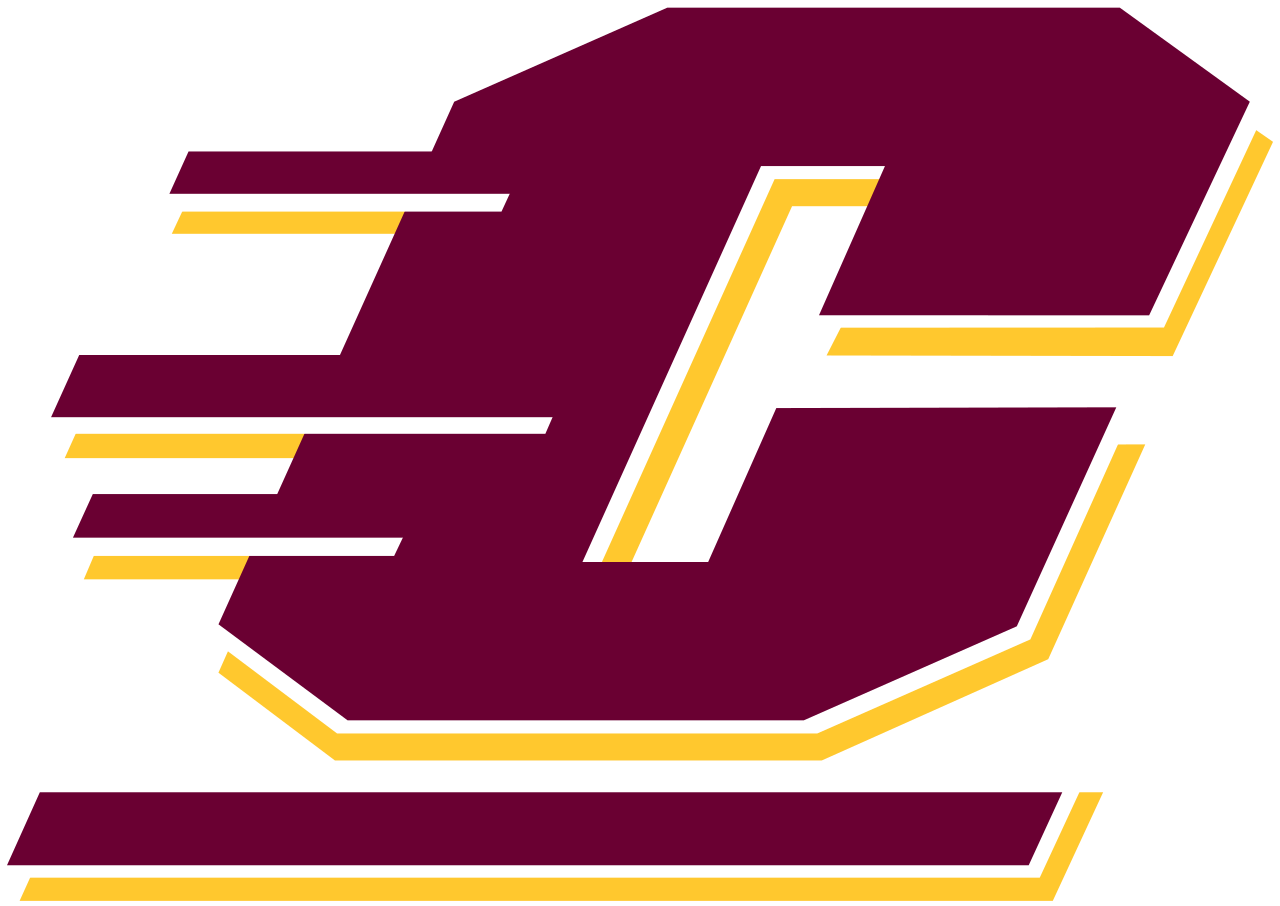 Note. Figure may not be to scale.Figure 2Office of Research & Graduate Studies Logo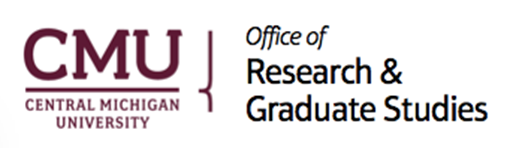 Appendix A. Graduate Studies Deadlines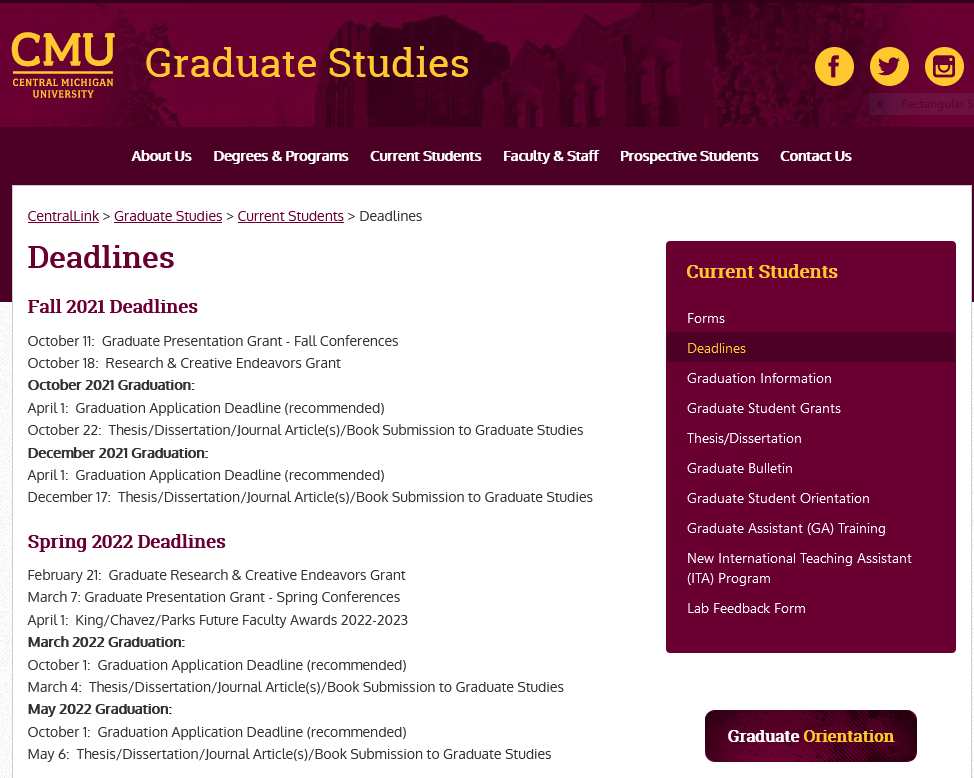 Appendix B. Plan A Sign-Off Form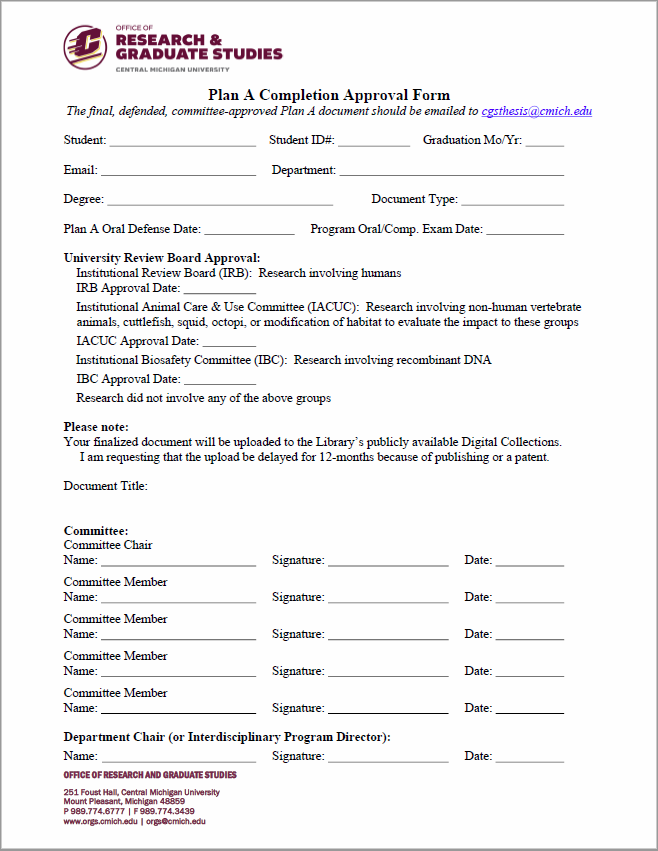 Office NamePhone NumberInformation Technology989-774-1474Institute for Great Lakes Research989-774-4401Institute for Management Consulting989-774-1854Institutional Diversity989-774-3700Institutional Research989-774-3933Internal Audit989-774-7082International Affairs989-774-4308Student TypeGrantMaximum AmountUndergraduatePresentation Grant$350UndergraduateResearch & Creative Endeavors Grant$500UndergraduateSummer Scholar$3,000GraduateGA Conference Grant$200GraduatePresentation Grant$500GraduateResearch & Creative Endeavors Grant$800GraduateDissertation Research Support Grant$1,200DateActivtyFeb 22, 2021Registrations begin for Fall 2021, Spring 2022Aug 30Classes begin for FallAug 30$100 late registration fee beginsSep 3Registration drop/add ends at 11:59 pm for Fall 2021 On-Campus Courses that have already startedSep 6Labor Day - no classes, University offices closedSep 10OSFS Fall Census dateOct 1Apply for May GraduationOct 11 & 12Fall wellness break - no classes, University offices remain openOct 23End of the first half Fall semesterNov 24-28Thanksgiving Break - begins at 5:00 pmDec 11Classes endDec 13-17Exam weekDec 18Semester endsDec 18CommencementDec 18 - Jan 9On-Campus Student Holiday Break - no classesDec 21Grades due at 11:59 pmDec 23 - Jan 2Faculty/Staff Holiday Break - University offices closedFeb 22, 2021Registrations begin for Fall 2021, Spring 2022Jan 3 University offices re-open after break 8:00 amJan 6Faculty prep startsJan 10Classes begin for Spring$100 late registration fee beginsDateActivtyJan 14Registration drop/add ends at 11:59 pmfor Spring 2022 On-Campus Courses that have already startedJan 17Martin Luther King Jr. Day - no classes, University offices remain openJan 21OSFA Census date for springFeb 1Apply for August GraduationFeb 21Registrations begin for Summer 2022, Fall 2022, Spring 2023Mar 5End of the first half of the Spring semesterMar 5 - 13Spring Break - no classes, University offices remain openMar 31 - Apr 1Gentle break - no classes, University offices remain openApr 1Apply for December GraduationApr 29Web grades open for facultyApr 30Classes endMay 2 - 6Exam weekMay 7Semester endsCommencementMay 11Grades due at 11:59 pm